Вниманию заявителей! На Едином портале государственных и муниципальных услуг (функций) доступны новые экранные формы подачи заявлений по государственной услуге «Регистрация средств массовой информации»
Уважаемые заявители! Сообщаем, что на Едином портале государственных и муниципальных услуг (функций) доступны новые экранные формы подачи заявлений по государственной услуге «Регистрация средств массовой информации».Заполнить заявление можно гораздо быстрее и проще. Сервис стал удобен для заполнения также с мобильного телефона.1. Получить услугу можно по ссылке: https://www.gosuslugi.ru/610250/1/form2. С использованием QR-кода государственной услуги: 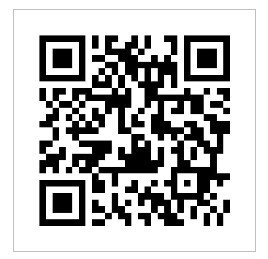 